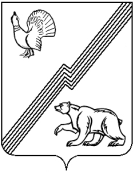 АДМИНИСТРАЦИЯ ГОРОДА ЮГОРСКАХанты-Мансийского автономного округа – Югры ПОСТАНОВЛЕНИЕот 22 декабря 2016 года                                                                                                               № 3289О внесении изменений в постановление администрации города Югорска от 31.10.2013 № 3279 «О муниципальнойпрограмме города Югорска «Реализация молодежной политики и организациявременного трудоустройства в городе Югорске на 2014 – 2020 годы»В связи с уточнением объемов финансирования программных мероприятий, в соответствии с постановлением администрации города Югорска от 07.10.2013 № 2906                             «О муниципальных и ведомственных целевых программах города Югорска»:1. Внести в приложение к постановлению администрации города Югорска от 31.10.2013           № 3279 «О муниципальной программе города Югорска «Реализация молодежной политики и организация временного трудоустройства в городе Югорске на 2014 – 2020 годы»                                     (с изменениями от 06.02.2014 № 378, от 15.05.2014 № 2111, от 30.06.2014 № 3035, от 04.08.2014 № 3943, от 14.11.2014 № 6221, от 30.12.2014 № 7407, от 30.12.2014 № 7412, от 26.05.2015                     № 2133, от 26.08.2015 № 2874, от 26.11.2015 № 3424, от 21.12.2015 № 3720, от 22.12.2015                   № 3730, от 03.03.2016 № 499, от 04.05.2016 № 950, от 27.06.2016 № 1515, от 13.09.2016 № 2221, от 24.11.2016 № 2968) следующие изменения:1.1. В паспорте муниципальной программы  строку «Финансовое обеспечение муниципальной программы» изложить в следующей редакции: «    ».1.2. Таблицу 2 изложить в новой редакции (приложение).2. Опубликовать постановление в официальном печатном издании города Югорска и разместить на официальном сайте администрации города Югорска.3. Настоящее постановление вступает в силу после его официального опубликования.4. Контроль за выполнением постановления возложить на заместителя главы города Югорска Т.И. Долгодворову.Глава города Югорска					                                               Р.З. СалаховПриложениек постановлениюадминистрации города Югорскаот 22  декабря 2016 года № 3289Таблица 2Перечень основных мероприятий муниципальной программы«Реализация молодежной политики и организация временного трудоустройства в городе Югорске на 2014 – 2020 годы»(наименование программы)Финансовое обеспечение муниципальной программыОбщий объем финансирования муниципальной программы на 2014 – 2020 годы составляет 378 281,0 тыс. рублей, в том числе: - за счет средств федерального бюджета – 69,3 тыс. рублей, в том числе:2014 год – 69,3 тыс. рублей- за счет средств бюджета автономного округа – 2338,8 тыс. рублей, в том числе:2014 год – 451,0 тыс. рублей. 2015 год – 999,1 тыс. рублей. 2016 год – 888,7 тыс. рублей.- за счет средств местного бюджета – 310407,2 тыс. рублей, в том числе:2014 год – 45 924,1 тыс. рублей;2015 год – 44 984,0 тыс. рублей;2016 год – 46 274,1 тыс. рублей;2017 год – 43 925,0 тыс. рублей;2018 год – 43 100,0 тыс. рублей;2019 год – 43 100,0 тыс. рублей;2020 год – 43 100,0 тыс. рублей.- иные внебюджетные источники – 65 465,7 тыс. рублей, в том числе:2014 год – 8 000,0 тыс. рублей;2015 год – 8 600,0 тыс. рублей;2016 год – 11 000,0 тыс. рублей;2017 год – 9 330,7 тыс. рублей;2018 год – 9 420,0 тыс. рублей;2019 год – 9 515,0 тыс. рублей;2020 год – 9 600,0 тыс. рублей.Ежегодные объемы финансирования уточняются в соответствии с бюджетными ассигнованиями, утверждёнными решением Думы города Югорска на очередной финансовый год и плановый период.Код
строки№ основного мероприятияОсновные мероприятия программы (связь мероприятий с целевыми показателями муниципальной программы)Ответственный исполнитель/соисполнитель (наименование органа или структурного подразделения)Финансовые затраты на реализацию (тыс. рублей)Финансовые затраты на реализацию (тыс. рублей)Финансовые затраты на реализацию (тыс. рублей)Финансовые затраты на реализацию (тыс. рублей)Финансовые затраты на реализацию (тыс. рублей)Финансовые затраты на реализацию (тыс. рублей)Финансовые затраты на реализацию (тыс. рублей)Финансовые затраты на реализацию (тыс. рублей)Финансовые затраты на реализацию (тыс. рублей)Код
строки№ основного мероприятияОсновные мероприятия программы (связь мероприятий с целевыми показателями муниципальной программы)Ответственный исполнитель/соисполнитель (наименование органа или структурного подразделения)Источники финансированияВсего2014 год2015 год2016 год2017 год2018 год2019 год2020 год01Цель «Повышение эффективности реализации молодежной политики в интересах социально ориентированного развития города»Цель «Повышение эффективности реализации молодежной политики в интересах социально ориентированного развития города»Цель «Повышение эффективности реализации молодежной политики в интересах социально ориентированного развития города»Цель «Повышение эффективности реализации молодежной политики в интересах социально ориентированного развития города»Цель «Повышение эффективности реализации молодежной политики в интересах социально ориентированного развития города»Цель «Повышение эффективности реализации молодежной политики в интересах социально ориентированного развития города»Цель «Повышение эффективности реализации молодежной политики в интересах социально ориентированного развития города»Цель «Повышение эффективности реализации молодежной политики в интересах социально ориентированного развития города»Цель «Повышение эффективности реализации молодежной политики в интересах социально ориентированного развития города»Цель «Повышение эффективности реализации молодежной политики в интересах социально ориентированного развития города»Цель «Повышение эффективности реализации молодежной политики в интересах социально ориентированного развития города»Цель «Повышение эффективности реализации молодежной политики в интересах социально ориентированного развития города»01Цель «Повышение эффективности реализации молодежной политики в интересах социально ориентированного развития города»Цель «Повышение эффективности реализации молодежной политики в интересах социально ориентированного развития города»Цель «Повышение эффективности реализации молодежной политики в интересах социально ориентированного развития города»Цель «Повышение эффективности реализации молодежной политики в интересах социально ориентированного развития города»Цель «Повышение эффективности реализации молодежной политики в интересах социально ориентированного развития города»Цель «Повышение эффективности реализации молодежной политики в интересах социально ориентированного развития города»Цель «Повышение эффективности реализации молодежной политики в интересах социально ориентированного развития города»Цель «Повышение эффективности реализации молодежной политики в интересах социально ориентированного развития города»Цель «Повышение эффективности реализации молодежной политики в интересах социально ориентированного развития города»Цель «Повышение эффективности реализации молодежной политики в интересах социально ориентированного развития города»Цель «Повышение эффективности реализации молодежной политики в интересах социально ориентированного развития города»Цель «Повышение эффективности реализации молодежной политики в интересах социально ориентированного развития города»02Подпрограмма 1 «Молодежь города Югорска»Подпрограмма 1 «Молодежь города Югорска»Подпрограмма 1 «Молодежь города Югорска»Подпрограмма 1 «Молодежь города Югорска»Подпрограмма 1 «Молодежь города Югорска»Подпрограмма 1 «Молодежь города Югорска»Подпрограмма 1 «Молодежь города Югорска»Подпрограмма 1 «Молодежь города Югорска»Подпрограмма 1 «Молодежь города Югорска»Подпрограмма 1 «Молодежь города Югорска»Подпрограмма 1 «Молодежь города Югорска»Подпрограмма 1 «Молодежь города Югорска»03Задача 1 «Поддержка деятельности молодежных общественных объединений, талантливой молодежи, развитие гражданско - патриотических качеств молодежи»Задача 1 «Поддержка деятельности молодежных общественных объединений, талантливой молодежи, развитие гражданско - патриотических качеств молодежи»Задача 1 «Поддержка деятельности молодежных общественных объединений, талантливой молодежи, развитие гражданско - патриотических качеств молодежи»Задача 1 «Поддержка деятельности молодежных общественных объединений, талантливой молодежи, развитие гражданско - патриотических качеств молодежи»Задача 1 «Поддержка деятельности молодежных общественных объединений, талантливой молодежи, развитие гражданско - патриотических качеств молодежи»Задача 1 «Поддержка деятельности молодежных общественных объединений, талантливой молодежи, развитие гражданско - патриотических качеств молодежи»Задача 1 «Поддержка деятельности молодежных общественных объединений, талантливой молодежи, развитие гражданско - патриотических качеств молодежи»Задача 1 «Поддержка деятельности молодежных общественных объединений, талантливой молодежи, развитие гражданско - патриотических качеств молодежи»Задача 1 «Поддержка деятельности молодежных общественных объединений, талантливой молодежи, развитие гражданско - патриотических качеств молодежи»Задача 1 «Поддержка деятельности молодежных общественных объединений, талантливой молодежи, развитие гражданско - патриотических качеств молодежи»Задача 1 «Поддержка деятельности молодежных общественных объединений, талантливой молодежи, развитие гражданско - патриотических качеств молодежи»Задача 1 «Поддержка деятельности молодежных общественных объединений, талантливой молодежи, развитие гражданско - патриотических качеств молодежи»041Организация, проведение и участие в молодежных мероприятиях различного уровня (1,2,5)Управление социальной политики федеральный бюджет041Организация, проведение и участие в молодежных мероприятиях различного уровня (1,2,5)Управление социальной политики федеральный бюджет0,00,00,00,00,00,00,00,0051Организация, проведение и участие в молодежных мероприятиях различного уровня (1,2,5)Управление социальной политики бюджет автономного округа773,60,0773,60,00,00,00,00,0051Организация, проведение и участие в молодежных мероприятиях различного уровня (1,2,5)Управление социальной политики бюджет автономного округа773,60,0773,60,00,00,00,00,0061Организация, проведение и участие в молодежных мероприятиях различного уровня (1,2,5)Управление социальной политики местный бюджет8 410,91116,01594,91236,01116,01116,01116,01116,007иные внебюджетные источники07иные внебюджетные источники0,00,00,00,00,00,00,00,008Всего9 184,51116,02368,51236,01116,01116,01116,01116,0092Поддержка молодежных инициатив, волонтерского движения (2,3)Управление социальной политикифедеральный бюджет092Поддержка молодежных инициатив, волонтерского движения (2,3)Управление социальной политикифедеральный бюджет0,00,00,00,00,00,00,00,0102Поддержка молодежных инициатив, волонтерского движения (2,3)Управление социальной политикибюджет автономного округа102Поддержка молодежных инициатив, волонтерского движения (2,3)Управление социальной политикибюджет автономного округа0,00,00,00,00,00,00,00,0112Поддержка молодежных инициатив, волонтерского движения (2,3)Управление социальной политикиместный бюджет357,051,051,051,051,051,051,051,0122Поддержка молодежных инициатив, волонтерского движения (2,3)Управление социальной политикииные внебюджетные источники122Поддержка молодежных инициатив, волонтерского движения (2,3)Управление социальной политикииные внебюджетные источники0,00,00,00,00,00,00,00,0132Поддержка молодежных инициатив, волонтерского движения (2,3)Управление социальной политикиВсего357,051,051,051,051,051,051,051,0143Проведение и участие в мероприятиях гражданско - патриотического направления (6)Управление социальной политикифедеральный бюджет0,00,00,00,00,00,00,00,0153Проведение и участие в мероприятиях гражданско - патриотического направления (6)Управление социальной политикибюджет автономного округа850,00,0100,0750,00,00,00,00,0163Проведение и участие в мероприятиях гражданско - патриотического направления (6)Управление социальной политикиместный бюджет4385,5903,0580,51570,0333,0333,0333,0333,017иные внебюджетные источники0,00,00,00,00,00,00,00,018Всего5235,5903,0680,52320,0333,0333,0333,0333,019Итого по задаче 1Управление социальной политикифедеральный бюджет19Итого по задаче 1Управление социальной политикифедеральный бюджет0,00,00,00,00,00,00,00,020Итого по задаче 1Управление социальной политикибюджет автономного округа1623,60,0873,6750,00,00,00,00,020Итого по задаче 1Управление социальной политикибюджет автономного округа1623,60,0873,6750,00,00,00,00,021Итого по задаче 1Управление социальной политикиместный бюджет13153,42070,02226,42857,01500,01500,01500,01500,022Итого по задаче 1Управление социальной политикииные внебюджетные источники22Итого по задаче 1Управление социальной политикииные внебюджетные источники0,00,00,00,00,00,00,00,023Итого по задаче 1Управление социальной политикиВсего14777,02070,03100,03607,01500,01500,01500,01500,024Задача 2 «Организационное, материально - техническое и информационное обеспечение реализации муниципальной программы»Задача 2 «Организационное, материально - техническое и информационное обеспечение реализации муниципальной программы»Задача 2 «Организационное, материально - техническое и информационное обеспечение реализации муниципальной программы»Задача 2 «Организационное, материально - техническое и информационное обеспечение реализации муниципальной программы»Задача 2 «Организационное, материально - техническое и информационное обеспечение реализации муниципальной программы»Задача 2 «Организационное, материально - техническое и информационное обеспечение реализации муниципальной программы»Задача 2 «Организационное, материально - техническое и информационное обеспечение реализации муниципальной программы»Задача 2 «Организационное, материально - техническое и информационное обеспечение реализации муниципальной программы»Задача 2 «Организационное, материально - техническое и информационное обеспечение реализации муниципальной программы»Задача 2 «Организационное, материально - техническое и информационное обеспечение реализации муниципальной программы»Задача 2 «Организационное, материально - техническое и информационное обеспечение реализации муниципальной программы»Задача 2 «Организационное, материально - техническое и информационное обеспечение реализации муниципальной программы»24Задача 2 «Организационное, материально - техническое и информационное обеспечение реализации муниципальной программы»Задача 2 «Организационное, материально - техническое и информационное обеспечение реализации муниципальной программы»Задача 2 «Организационное, материально - техническое и информационное обеспечение реализации муниципальной программы»Задача 2 «Организационное, материально - техническое и информационное обеспечение реализации муниципальной программы»Задача 2 «Организационное, материально - техническое и информационное обеспечение реализации муниципальной программы»Задача 2 «Организационное, материально - техническое и информационное обеспечение реализации муниципальной программы»Задача 2 «Организационное, материально - техническое и информационное обеспечение реализации муниципальной программы»Задача 2 «Организационное, материально - техническое и информационное обеспечение реализации муниципальной программы»Задача 2 «Организационное, материально - техническое и информационное обеспечение реализации муниципальной программы»Задача 2 «Организационное, материально - техническое и информационное обеспечение реализации муниципальной программы»Задача 2 «Организационное, материально - техническое и информационное обеспечение реализации муниципальной программы»Задача 2 «Организационное, материально - техническое и информационное обеспечение реализации муниципальной программы»254Обеспечение деятельности (оказание услуг, выполнение работ) подведомственного учреждения, в том числе предоставление субсидий (8)Управление социальной политикифедеральный бюджет0,00,00,00,00,00,00,00,0264Обеспечение деятельности (оказание услуг, выполнение работ) подведомственного учреждения, в том числе предоставление субсидий (8)Управление социальной политикибюджет автономного округа300,0300,00,00,00,00,00,00,0264Обеспечение деятельности (оказание услуг, выполнение работ) подведомственного учреждения, в том числе предоставление субсидий (8)Управление социальной политикибюджет автономного округа300,0300,00,00,00,00,00,00,0274Обеспечение деятельности (оказание услуг, выполнение работ) подведомственного учреждения, в том числе предоставление субсидий (8)Управление социальной политикиместный бюджет171708,424926,623984,725697,124500,024200,024200,024200,028иные внебюджетные источники65465,78000,08600,011000,09330,79420,09515,09600,028иные внебюджетные источники65465,78000,08600,011000,09330,79420,09515,09600,029Всего237474,133226,632584,736697,133830,733620,033715,033800,0305Освещение мероприятий в сфере молодежной политики в средствах массовой информации (4)Управление социальной политикифедеральный бюджет305Освещение мероприятий в сфере молодежной политики в средствах массовой информации (4)Управление социальной политикифедеральный бюджет0,00,00,00,00,00,00,00,0315Освещение мероприятий в сфере молодежной политики в средствах массовой информации (4)Управление социальной политикибюджет автономного округа315Освещение мероприятий в сфере молодежной политики в средствах массовой информации (4)Управление социальной политикибюджет автономного округа0,00,00,00,00,00,00,00,032местный бюджет18084,02867,02867,02825,02625,02300,02300,02300,033иные внебюджетные источники33иные внебюджетные источники0,00,00,00,00,00,00,00,034Всего18084,02867,02867,02825,02625,02300,02300,02300,0356Обеспечение функций управления социальной политики администрации города Югорска (4,8)Управление бухгалтерского учета и отчетностифедеральный бюджет0,00,00,00,00,00,00,00,0366Обеспечение функций управления социальной политики администрации города Югорска (4,8)Управление бухгалтерского учета и отчетностибюджет автономного округа0,00,00,00,00,00,00,00,0376Обеспечение функций управления социальной политики администрации города Югорска (4,8)Управление бухгалтерского учета и отчетностиместный бюджет77291,511560,511836,010895,010900,010700,010700,010700,0386Обеспечение функций управления социальной политики администрации города Югорска (4,8)Управление бухгалтерского учета и отчетностииные внебюджетные источники0,00,00,00,00,00,00,00,0396Обеспечение функций управления социальной политики администрации города Югорска (4,8)Управление бухгалтерского учета и отчетностиВсего77291,511560,511836,010895,010900,010700,010700,010700,040Итого по задаче 2Управление социальной политикифедеральный бюджет40Итого по задаче 2Управление социальной политикифедеральный бюджет0,00,00,00,00,00,00,00,041бюджет автономного округа300,0300,00,00,00,00,00,00,041бюджет автономного округа300,0300,00,00,00,00,00,00,042местный бюджет267083,939354,138687,739417,138025,037200,037200,037200,043иные внебюджетные источники65465,78000,08600,011000,09330,79420,09515,09600,043иные внебюджетные источники65465,78000,08600,011000,09330,79420,09515,09600,044Всего332849,647654,147287,750417,147355,746620,046715,046800,045ИТОГО по Подпрограмме 1:ИТОГО по Подпрограмме 1:ИТОГО по Подпрограмме 1:федеральный бюджет0,00,00,00,00,00,00,00,045ИТОГО по Подпрограмме 1:ИТОГО по Подпрограмме 1:ИТОГО по Подпрограмме 1:федеральный бюджет46ИТОГО по Подпрограмме 1:ИТОГО по Подпрограмме 1:ИТОГО по Подпрограмме 1:бюджет автономного округа1923,6300,0873,6750,00,00,00,00,047ИТОГО по Подпрограмме 1:ИТОГО по Подпрограмме 1:ИТОГО по Подпрограмме 1:местный бюджет280237,341424,140914,142274,139525,038700,038700,038700,048ИТОГО по Подпрограмме 1:ИТОГО по Подпрограмме 1:ИТОГО по Подпрограмме 1:иные внебюджетные источники65465,78000,08600,011000,09330,79420,09515,09600,049ИТОГО по Подпрограмме 1:ИТОГО по Подпрограмме 1:ИТОГО по Подпрограмме 1:Всего347626,649724,150387,754024,148855,748120,048215,048300,049ИТОГО по Подпрограмме 1:ИТОГО по Подпрограмме 1:ИТОГО по Подпрограмме 1:Всего347626,649724,150387,754024,148855,748120,048215,048300,050Цель «Развитие эффективной комплексной системы организации временного трудоустройства в городе Югорске»Цель «Развитие эффективной комплексной системы организации временного трудоустройства в городе Югорске»Цель «Развитие эффективной комплексной системы организации временного трудоустройства в городе Югорске»Цель «Развитие эффективной комплексной системы организации временного трудоустройства в городе Югорске»Цель «Развитие эффективной комплексной системы организации временного трудоустройства в городе Югорске»Цель «Развитие эффективной комплексной системы организации временного трудоустройства в городе Югорске»Цель «Развитие эффективной комплексной системы организации временного трудоустройства в городе Югорске»Цель «Развитие эффективной комплексной системы организации временного трудоустройства в городе Югорске»Цель «Развитие эффективной комплексной системы организации временного трудоустройства в городе Югорске»Цель «Развитие эффективной комплексной системы организации временного трудоустройства в городе Югорске»Цель «Развитие эффективной комплексной системы организации временного трудоустройства в городе Югорске»Цель «Развитие эффективной комплексной системы организации временного трудоустройства в городе Югорске»50Цель «Развитие эффективной комплексной системы организации временного трудоустройства в городе Югорске»Цель «Развитие эффективной комплексной системы организации временного трудоустройства в городе Югорске»Цель «Развитие эффективной комплексной системы организации временного трудоустройства в городе Югорске»Цель «Развитие эффективной комплексной системы организации временного трудоустройства в городе Югорске»Цель «Развитие эффективной комплексной системы организации временного трудоустройства в городе Югорске»Цель «Развитие эффективной комплексной системы организации временного трудоустройства в городе Югорске»Цель «Развитие эффективной комплексной системы организации временного трудоустройства в городе Югорске»Цель «Развитие эффективной комплексной системы организации временного трудоустройства в городе Югорске»Цель «Развитие эффективной комплексной системы организации временного трудоустройства в городе Югорске»Цель «Развитие эффективной комплексной системы организации временного трудоустройства в городе Югорске»Цель «Развитие эффективной комплексной системы организации временного трудоустройства в городе Югорске»Цель «Развитие эффективной комплексной системы организации временного трудоустройства в городе Югорске»51Подпрограмма 2 «Временное трудоустройство в городе Югорске»Подпрограмма 2 «Временное трудоустройство в городе Югорске»Подпрограмма 2 «Временное трудоустройство в городе Югорске»Подпрограмма 2 «Временное трудоустройство в городе Югорске»Подпрограмма 2 «Временное трудоустройство в городе Югорске»Подпрограмма 2 «Временное трудоустройство в городе Югорске»Подпрограмма 2 «Временное трудоустройство в городе Югорске»Подпрограмма 2 «Временное трудоустройство в городе Югорске»Подпрограмма 2 «Временное трудоустройство в городе Югорске»Подпрограмма 2 «Временное трудоустройство в городе Югорске»Подпрограмма 2 «Временное трудоустройство в городе Югорске»Подпрограмма 2 «Временное трудоустройство в городе Югорске»51Подпрограмма 2 «Временное трудоустройство в городе Югорске»Подпрограмма 2 «Временное трудоустройство в городе Югорске»Подпрограмма 2 «Временное трудоустройство в городе Югорске»Подпрограмма 2 «Временное трудоустройство в городе Югорске»Подпрограмма 2 «Временное трудоустройство в городе Югорске»Подпрограмма 2 «Временное трудоустройство в городе Югорске»Подпрограмма 2 «Временное трудоустройство в городе Югорске»Подпрограмма 2 «Временное трудоустройство в городе Югорске»Подпрограмма 2 «Временное трудоустройство в городе Югорске»Подпрограмма 2 «Временное трудоустройство в городе Югорске»Подпрограмма 2 «Временное трудоустройство в городе Югорске»Подпрограмма 2 «Временное трудоустройство в городе Югорске»52Задача 1 «Создание условий для обеспечения безопасной и эффективной трудовой среды»Задача 1 «Создание условий для обеспечения безопасной и эффективной трудовой среды»Задача 1 «Создание условий для обеспечения безопасной и эффективной трудовой среды»Задача 1 «Создание условий для обеспечения безопасной и эффективной трудовой среды»Задача 1 «Создание условий для обеспечения безопасной и эффективной трудовой среды»Задача 1 «Создание условий для обеспечения безопасной и эффективной трудовой среды»Задача 1 «Создание условий для обеспечения безопасной и эффективной трудовой среды»Задача 1 «Создание условий для обеспечения безопасной и эффективной трудовой среды»Задача 1 «Создание условий для обеспечения безопасной и эффективной трудовой среды»Задача 1 «Создание условий для обеспечения безопасной и эффективной трудовой среды»Задача 1 «Создание условий для обеспечения безопасной и эффективной трудовой среды»Задача 1 «Создание условий для обеспечения безопасной и эффективной трудовой среды»537Организация общественных работ для незанятых трудовой деятельностью и безработных граждан, временного трудоустройства безработных граждан, Управление образованияфедеральный бюджет69,369,30,00,00,00,00,00,0547Организация общественных работ для незанятых трудовой деятельностью и безработных граждан, временного трудоустройства безработных граждан, Управление образованиябюджет автономного округа50,00,050,00,00,00,00,00,0557Организация общественных работ для незанятых трудовой деятельностью и безработных граждан, временного трудоустройства безработных граждан, Управление образованияместный бюджет0,00,00,00,00,00,00,00,0567Организация общественных работ для незанятых трудовой деятельностью и безработных граждан, временного трудоустройства безработных граждан, Управление образованияиные внебюджетные источники0,00,00,00,00,00,00,00,057Всего119,369,350,00,00,00,00,00,058испытывающих трудности в поиске работы, оборудование (оснащение) рабочих мест для лиц с ограниченными возможностями (7.2)Управление социальной политикифедеральный бюджет0,00,00,00,00,00,00,00,058испытывающих трудности в поиске работы, оборудование (оснащение) рабочих мест для лиц с ограниченными возможностями (7.2)Управление социальной политикифедеральный бюджет0,00,00,00,00,00,00,00,059испытывающих трудности в поиске работы, оборудование (оснащение) рабочих мест для лиц с ограниченными возможностями (7.2)Управление социальной политикибюджет автономного округа0,00,00,00,00,00,00,00,060испытывающих трудности в поиске работы, оборудование (оснащение) рабочих мест для лиц с ограниченными возможностями (7.2)Управление социальной политикиместный бюджет11880,71595,61252,71552,41870,01870,01870,01870,061испытывающих трудности в поиске работы, оборудование (оснащение) рабочих мест для лиц с ограниченными возможностями (7.2)Управление социальной политикииные внебюджетные источники61испытывающих трудности в поиске работы, оборудование (оснащение) рабочих мест для лиц с ограниченными возможностями (7.2)Управление социальной политикииные внебюджетные источники0,00,00,00,00,00,00,00,062испытывающих трудности в поиске работы, оборудование (оснащение) рабочих мест для лиц с ограниченными возможностями (7.2)Управление социальной политикиВсего11880,71595,61252,71552,41870,01870,01870,01870,0638Организация временного трудоустройства Управление социальной политикифедеральный бюджет0,00,00,00,00,00,00,0638Организация временного трудоустройства Управление социальной политикифедеральный бюджет0,00,00,00,00,00,00,00,0648несовершеннолетних граждан в возрасте от 14 до 18 лет в свободное от учебы время и молодежных трудовых отрядов (7.1)бюджет автономного округа264,3151,075,537,80,00,00,00,0658несовершеннолетних граждан в возрасте от 14 до 18 лет в свободное от учебы время и молодежных трудовых отрядов (7.1)местный бюджет15125,52752,52330,41922,62030,02030,02030,02030,0668несовершеннолетних граждан в возрасте от 14 до 18 лет в свободное от учебы время и молодежных трудовых отрядов (7.1)иные внебюджетные источники668несовершеннолетних граждан в возрасте от 14 до 18 лет в свободное от учебы время и молодежных трудовых отрядов (7.1)иные внебюджетные источники0,00,00,0 0,00,00,00,00,0678несовершеннолетних граждан в возрасте от 14 до 18 лет в свободное от учебы время и молодежных трудовых отрядов (7.1)Всего15389,82903,52405,91960,42030,02030,02030,02030,0689Организация временного трудоустройства безработных граждан, имеющих высшее, среднее профессиональное образование и ищущих работу (7.3)Управление социальной политикифедеральный бюджет689Организация временного трудоустройства безработных граждан, имеющих высшее, среднее профессиональное образование и ищущих работу (7.3)Управление социальной политикифедеральный бюджет0,00,00,00,00,00,00,00,0699Организация временного трудоустройства безработных граждан, имеющих высшее, среднее профессиональное образование и ищущих работу (7.3)Управление социальной политикибюджет автономного округа699Организация временного трудоустройства безработных граждан, имеющих высшее, среднее профессиональное образование и ищущих работу (7.3)Управление социальной политикибюджет автономного округа0,00,00,00,00,00,00,00,0709Организация временного трудоустройства безработных граждан, имеющих высшее, среднее профессиональное образование и ищущих работу (7.3)Управление социальной политикиместный бюджет3163,7151,9486,8525,0500,0500,0500,0500,0719Организация временного трудоустройства безработных граждан, имеющих высшее, среднее профессиональное образование и ищущих работу (7.3)Управление социальной политикииные внебюджетные источники719Организация временного трудоустройства безработных граждан, имеющих высшее, среднее профессиональное образование и ищущих работу (7.3)Управление социальной политикииные внебюджетные источники0,00,00,00,00,00,00,00,0729Организация временного трудоустройства безработных граждан, имеющих высшее, среднее профессиональное образование и ищущих работу (7.3)Управление социальной политикиВсего3163,7151,9486,8525,0500,0500,0500,0500,0739Организация временного трудоустройства безработных граждан, имеющих высшее, среднее профессиональное образование и ищущих работу (7.3)Управление образованияфедеральный бюджет0,00,00,00,00,00,00,00,0749Организация временного трудоустройства безработных граждан, имеющих высшее, среднее профессиональное образование и ищущих работу (7.3)Управление образованиябюджет автономного округа100,90,00,0100,90,00,00,00,0759Организация временного трудоустройства безработных граждан, имеющих высшее, среднее профессиональное образование и ищущих работу (7.3)Управление образованияместный бюджет0,00,00,00,00,00,00,00,0769Организация временного трудоустройства безработных граждан, имеющих высшее, среднее профессиональное образование и ищущих работу (7.3)Управление образованияиные внебюджетные источники0,00,00,00,00,00,00,00,0779Организация временного трудоустройства безработных граждан, имеющих высшее, среднее профессиональное образование и ищущих работу (7.3)Управление образованияВсего100,90,00,0100,90,00,00,00,078Итого по задаче 1Итого по задаче 1Итого по задаче 1федеральный бюджет69,369,30,00,00,00,00,00,079Итого по задаче 1Итого по задаче 1Итого по задаче 1Бюджет автономного округа415,2151,0125,5138,70,00,00,00,080Итого по задаче 1Итого по задаче 1Итого по задаче 1местный бюджет30169,94500,04069,94000,04400,04400,04400,04400,081Итого по задаче 1Итого по задаче 1Итого по задаче 1иные внебюджетные источники81Итого по задаче 1Итого по задаче 1Итого по задаче 1иные внебюджетные источники0,00,00,00,00,00,00,00,082Итого по задаче 1Итого по задаче 1Итого по задаче 1Всего30654,44720,34195,44138,74400,04400,04400,04400,083ИТОГО по Подпрограмме 2ИТОГО по Подпрограмме 2ИТОГО по Подпрограмме 2федеральный бюджет69,369,30,00,00,00,00,00,084ИТОГО по Подпрограмме 2ИТОГО по Подпрограмме 2ИТОГО по Подпрограмме 2бюджет автономного округа415,2151,0125,5138,70,00,00,00,085ИТОГО по Подпрограмме 2ИТОГО по Подпрограмме 2ИТОГО по Подпрограмме 2местный бюджет30169,94500,04069,94000,04400,04400,04400,04400,086ИТОГО по Подпрограмме 2ИТОГО по Подпрограмме 2ИТОГО по Подпрограмме 2иные внебюджетные источники86ИТОГО по Подпрограмме 2ИТОГО по Подпрограмме 2ИТОГО по Подпрограмме 2иные внебюджетные источники0,00,00,00,00,00,00,00,087ИТОГО по Подпрограмме 2ИТОГО по Подпрограмме 2ИТОГО по Подпрограмме 2Всего30654,44720,34195,44138,74400,04400,04400,04400,088Всего по муниципальной программеВсего по муниципальной программеВсего по муниципальной программефедеральный бюджет69,369,30,00,00,00,00,00,088Всего по муниципальной программеВсего по муниципальной программеВсего по муниципальной программефедеральный бюджет69,369,30,00,00,00,00,00,089Всего по муниципальной программеВсего по муниципальной программеВсего по муниципальной программебюджет автономного округа2338,8451,0999,1888,70,00,00,00,090Всего по муниципальной программеВсего по муниципальной программеВсего по муниципальной программеместный бюджет310407,245924,144984,046274,143925,043100,043100,043100,091Всего по муниципальной программеВсего по муниципальной программеВсего по муниципальной программеиные внебюджетные источники65465,78000,08600,011000,09330,79420,09515,09600,092Всего по муниципальной программеВсего по муниципальной программеВсего по муниципальной программеВсего378281,054444,454583,158162,853255,752520,052615,052700,093В том числе:В том числе:В том числе:94Инвестиции в объекты муниципальной собственностиИнвестиции в объекты муниципальной собственностиИнвестиции в объекты муниципальной собственностифедеральный бюджет94Инвестиции в объекты муниципальной собственностиИнвестиции в объекты муниципальной собственностиИнвестиции в объекты муниципальной собственностифедеральный бюджет0,00,00,00,00,00,00,00,095Инвестиции в объекты муниципальной собственностиИнвестиции в объекты муниципальной собственностиИнвестиции в объекты муниципальной собственностибюджет автономного округа95Инвестиции в объекты муниципальной собственностиИнвестиции в объекты муниципальной собственностиИнвестиции в объекты муниципальной собственностибюджет автономного округа0,00,00,00,00,00,00,00,096Инвестиции в объекты муниципальной собственностиИнвестиции в объекты муниципальной собственностиИнвестиции в объекты муниципальной собственностиместный бюджет96Инвестиции в объекты муниципальной собственностиИнвестиции в объекты муниципальной собственностиИнвестиции в объекты муниципальной собственностиместный бюджет0,00,00,00,00,00,00,00,097Инвестиции в объекты муниципальной собственностиИнвестиции в объекты муниципальной собственностиИнвестиции в объекты муниципальной собственностииные внебюджетные источники97Инвестиции в объекты муниципальной собственностиИнвестиции в объекты муниципальной собственностиИнвестиции в объекты муниципальной собственностииные внебюджетные источники0,00,00,00,00,00,00,00,098Инвестиции в объекты муниципальной собственностиИнвестиции в объекты муниципальной собственностиИнвестиции в объекты муниципальной собственностиВсего98Инвестиции в объекты муниципальной собственностиИнвестиции в объекты муниципальной собственностиИнвестиции в объекты муниципальной собственностиВсего0,00,00,00,00,00,00,00,099Управление социальной политики администрации города ЮгорскаУправление социальной политики администрации города ЮгорскаУправление социальной политики администрации города Югорскафедеральный бюджет99Управление социальной политики администрации города ЮгорскаУправление социальной политики администрации города ЮгорскаУправление социальной политики администрации города Югорскафедеральный бюджет0,00,00,00,00,00,00,00,0100Управление социальной политики администрации города ЮгорскаУправление социальной политики администрации города ЮгорскаУправление социальной политики администрации города Югорскабюджет автономного округа2187,9451,0949,1787,80,00,00,00,0100Управление социальной политики администрации города ЮгорскаУправление социальной политики администрации города ЮгорскаУправление социальной политики администрации города Югорскаместный бюджет233115,734363,633148,035379,133025,032400,032400,032400,0101Управление социальной политики администрации города ЮгорскаУправление социальной политики администрации города ЮгорскаУправление социальной политики администрации города Югорскаиные внебюджетные источники65465,78000,08600,011000,09330,79420,09515,09600,0101Управление социальной политики администрации города ЮгорскаУправление социальной политики администрации города ЮгорскаУправление социальной политики администрации города ЮгорскаВсего300769,342814,642697,147166,942355,741820,041915,042000,0102Управление социальной политики администрации города ЮгорскаУправление социальной политики администрации города ЮгорскаУправление социальной политики администрации города ЮгорскаВсего300769,342814,642697,147166,942355,741820,041915,042000,0102Управление бухгалтерского учета и отчетности администрации города ЮгорскаУправление бухгалтерского учета и отчетности администрации города ЮгорскаУправление бухгалтерского учета и отчетности администрации города Югорскафедеральный бюджет103Управление бухгалтерского учета и отчетности администрации города ЮгорскаУправление бухгалтерского учета и отчетности администрации города ЮгорскаУправление бухгалтерского учета и отчетности администрации города Югорскафедеральный бюджет0,00,00,00,00,00,00,00,0103Управление бухгалтерского учета и отчетности администрации города ЮгорскаУправление бухгалтерского учета и отчетности администрации города ЮгорскаУправление бухгалтерского учета и отчетности администрации города Югорскабюджет автономного округа104Управление бухгалтерского учета и отчетности администрации города ЮгорскаУправление бухгалтерского учета и отчетности администрации города ЮгорскаУправление бухгалтерского учета и отчетности администрации города Югорскабюджет автономного округа0,00,00,00,00,00,00,00,0104Управление бухгалтерского учета и отчетности администрации города ЮгорскаУправление бухгалтерского учета и отчетности администрации города ЮгорскаУправление бухгалтерского учета и отчетности администрации города Югорскаместный бюджет77291,511560,511836,010895,010900,010700,010700,010700,0105Управление бухгалтерского учета и отчетности администрации города ЮгорскаУправление бухгалтерского учета и отчетности администрации города ЮгорскаУправление бухгалтерского учета и отчетности администрации города Югорскаиные внебюджетные источники106Управление бухгалтерского учета и отчетности администрации города ЮгорскаУправление бухгалтерского учета и отчетности администрации города ЮгорскаУправление бухгалтерского учета и отчетности администрации города Югорскаиные внебюджетные источники0,00,00,00,00,00,00,00,0107Управление бухгалтерского учета и отчетности администрации города ЮгорскаУправление бухгалтерского учета и отчетности администрации города ЮгорскаУправление бухгалтерского учета и отчетности администрации города ЮгорскаВсего77291,511560,511836,010895,010900,010700,010700,010700,0108Управление образования администрации города ЮгорскаУправление образования администрации города ЮгорскаУправление образования администрации города Югорскафедеральный бюджет69,369,30,00,00,00,00,00,0108Управление образования администрации города ЮгорскаУправление образования администрации города ЮгорскаУправление образования администрации города Югорскабюджет автономного округа109Управление образования администрации города ЮгорскаУправление образования администрации города ЮгорскаУправление образования администрации города Югорскабюджет автономного округа150,90,050,0100,90,00,00,00,0109Управление образования администрации города ЮгорскаУправление образования администрации города ЮгорскаУправление образования администрации города Югорскаместный бюджет110Управление образования администрации города ЮгорскаУправление образования администрации города ЮгорскаУправление образования администрации города Югорскаместный бюджет0,00,00,00,00,00,00,00,0110Управление образования администрации города ЮгорскаУправление образования администрации города ЮгорскаУправление образования администрации города Югорскаиные внебюджетные источники111Управление образования администрации города ЮгорскаУправление образования администрации города ЮгорскаУправление образования администрации города Югорскаиные внебюджетные источники0,00,00,00,00,00,00,00,0112Управление образования администрации города ЮгорскаУправление образования администрации города ЮгорскаУправление образования администрации города ЮгорскаВсего220,269,350,0100,90,00,00,00,0112